                                                                                                                       ПРОЄКТ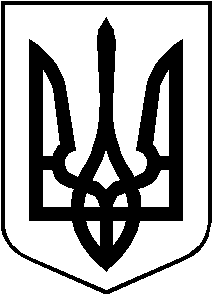 РОЖИЩЕНСЬКА МІСЬКА РАДАВОЛИНСЬКОЇ ОБЛАСТІВОСЬМЕ СКЛИКАННЯРІШЕННЯПро надання дозволу на розробленнядетального плану  території виробничої забудови по вул. Гранична, 86 в м.РожищеРозглянувши клопотання Товариства з обмеженою відповідальністю “Рента-СН” з метою уточнення положень генерального плану м.Рожище відповідно до пункту 34 частини 1 статті 26 Закону України «Про місцеве самоврядування в Україні», статті 19 Закону України «Про регулювання містобудівної діяльності», статті 12 Закону України «Про основи містобудування», постанови Кабінету Міністрів України від           1 вересня 2021 року № 926 «Про затвердження Порядку розроблення, оновлення, внесення змін та затвердження містобудівної документації», наказу Міністерства регіонального розвитку, будівництва та житлово-комунального господарства України від 16.11.2011 року № 290 «Про затвердження Порядку розроблення містобудівної документації»,  враховуючи рекомендації постійної комісії з питань з питань комунальної власності, житлово-комунального господарства та благоустрою, енергозбереження та транспорту, будівництва та архітектури від ___________, міська радаВИРІШИЛА:        1. Надати дозвіл на розроблення детального плану території виробничої забудови з метою реконструкції виробничої будівлі та нове будівництво складських холодильних, адміністративних приміщень та ремонтної майстерні  на вул.Гранична, 86 в м.Рожище(кадастрові номери земельних ділянок 0724510100:04:017:0007, 0724510100:01:001:0111) загальною площею . 2. Замовником розроблення детального плану території визначити Рожищенську міську раду.3.  Фінансування робіт з розроблення детального плану території здійснити за рахунок коштів Товариства з обмеженою відповідальністю “Рента-СН”.4. Провести громадські слухання проекту детального плану території.5. Подати детальний план території для затвердження згідно з чинним законодавством.6. Контроль за виконанням даного рішення покласти на постійну комісію з питань комунальної власності, житлово-комунального господарства та благоустрою, енергозбереження та транспорту, будівництва та архітектури Рожищенської міської ради.Міський голова	                               	                         Вячеслав ПОЛІЩУКВалентин Кузавка 215 412023 рокум.Рожище№ 35/